แบบฟอร์มการเขียนแบบถอดประสบการณ์การเรียนรู้ ด้านทำนุบำรุงศิลปวัฒนธรรมและสิ่งแวดล้อม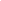 1. ชื่อ-สกุล ผู้เล่าเรื่อง      …......อ.Wang Fengkun.....................คณะวิชา/หน่วยงาน......นานาชาติจีน…………...............2. ชื่อ-สกุล ผู้บันทึก        ….......นางสาวสุดารัตน์ ไพรบึง........คณะวิชา/หน่วยงาน.......นานาชาติจีน...............................3. บทบาท หน้าที่และความรับผิดชอบของผู้เล่าเรื่อง	รองคณบดีฝ่ายกิจการนักศึกษาและวิเทศสัมพันธ์  และอาจารย์ที่ปรึกษานักศึกษารหัส 58 4.  เรื่องที่เล่า    การทำนุบำรุงศิลปวัฒนธรรมและสิ่งแวดล้อมผ่านกิจกรรมของอาจารย์ที่ปรึกษา5.  ความเป็นมาของเรื่องที่เล่า 	เนื่องจากนักศึกษาในวิทยาลัยนานาชาติจีน ส่วนใหญ่เป็นนักศึกษาต่างชาติ (ชาวจีน) ซึ่งมีความต่างทั้งทางด้านวัฒนธรรมและความคิด และส่งผลให้เกิดปัญหาด้านการใช้ชีวิตอยู่ในประเทศไทย ทั้งนี้วิทยาลัยฯได้ดำเนินการหลายด้านเพื่อให้นักศึกษาสามารถปรับตัวเข้ากับวัฒนธรรมและสภาพแวดล้อมที่แตกต่างได้6. วิธีการ/ขั้นตอน หรือกระบวนการที่ทำให้งานนั้นประสบความสำเร็จ เทคนิคหรือกลยุทธ์ที่ใช้ ผู้มีส่วนร่วม อุปสรรคหรือปัญหาในการทำงาน และแนวทางการแก้ไขมอบหมายให้อาจารย์ที่ปรึกษาของนักศึกษาแต่ละชั้นปี จัดประชุมนักศึกษาในความดูแลของตนเองจัดประชุมอย่างน้อยเดือนละ 2 ครั้ง สำหรับนักศึกษาชั้นปีที่ ภาคการศึกษาที่ 1 และชั้นปีที่สูงขึ้นจัดประชุมอย่างน้อย 2 ครั้ง/ภาคการศึกษาอาจารย์ที่ปรึกษาจัดชั้นเรียนในหลายหัวข้อเช่น มารยาทในการทักทายแบบไทย ความเชื่อและทัศนคติของคนไทยวิธีการพูด และการแสดงสีหน้า  ความปลอดภัยการสูบบุหรี่การทิ้งขยะ      4.     เมื่อพบปัญหาจะนัดมาคุยและปรับพฤติกรรม เป็นรายบุคคล ถ้าหากพฤติกรรมมีแนวโน้มจะส่งผลกระทบมาก จะนัดประชุมทั้งชั้นปีหรือทั้งคณะ      5.     บุคลากรทุกคนต้องปฏิบัติตนเป็นแบบอย่าง       6.     นำนักศึกษาเข้าร่วมกิจกรรมที่เกี่ยวกับการเรียนรู้วัฒนธรรม 	7. ผลลัพธ์หรือความสำเร็จที่เกิดขึ้น และสิ่งที่ผู้เล่าเรื่องที่ได้เรียนรู้จากประสบการณ์ดังกล่าว	นักศึกษามีการปรับเปลี่ยนพฤติกรรมดีขึ้น รู้จักการวางตัวให้เข้ากับวัฒนธรรมและความเป็นอยู่ที่ต่างวัฒนธรรม